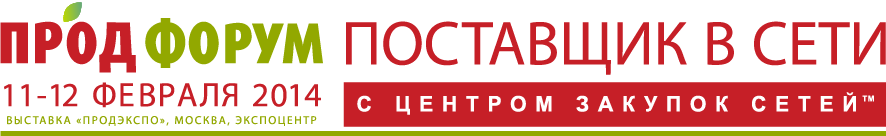 VII Всероссийский Гурме-Банкет Директоров 
на выставке «ПРОДЭКСПО-2014», 12 февраля 2014 года, Москва, ЦВК «Экспоцентр»VII Всероссийский Гурме-Банкет Директоров – это территория контактов, знакомств, встреч и переговоров в обстановке «высокой кухни» исключительно в своем кругу, не покидая выставку «ПРОДЭКСПО-2014». В рамках Банкета на площади 1500 кв. м будут организованы 16 фирменных тематических баров и 30 дегустационных зон, где гостям предложат элитный алкоголь в сочетании со всемирно известными деликатесными закусками. Вечер пройдет в сопровождении знаменитых джазовых мелодий в живом исполнении известного Джаз-Бенд «Жар-Птица». В рамках Банкета будут организованы аутентичные дегустационные зоны разных стран мира – где можно будет попробовать изысканные специалитеты этих стран.Участники «Гурме-Банкета Директоров»:Коммерческие директора и руководители отделов закупок более 100 федеральных и региональных розничных сетей, в том числе представители Ассоциации компаний розничной торговли (АКОРТ) и Союза Независимых Сетей России, а также владельцы и топ-менеджеры несетевых розничных магазинов, оптовых и дистрибуторских компаний – всего более 700 участников.Рекламные возможности для поставщиков:Проведите дегустацию – лучшая возможность выгодно прорекламировать и дать продегустировать свою продукцию 250 закупщикам и коммерческим директорам розничных сетей, 350 дистрибуторам и оптовикам (всего более 600 участников).Вечер «без галстуков» - это возможность провести неформальные переговоры, встречи, приобрести знакомства и контакты в условиях «высокой кухни» по европейским стандартам, располагающей демократичной обстановке.Подать заявку на участие в качестве гостя или поставщика для презентационной зоны:
Тел. (495) 730 79 06, (812) 327 49 18
expo@imperiaforum.ru (Юлия Горбачева).
http://prodforum.ru/fourchette/ 